Week 1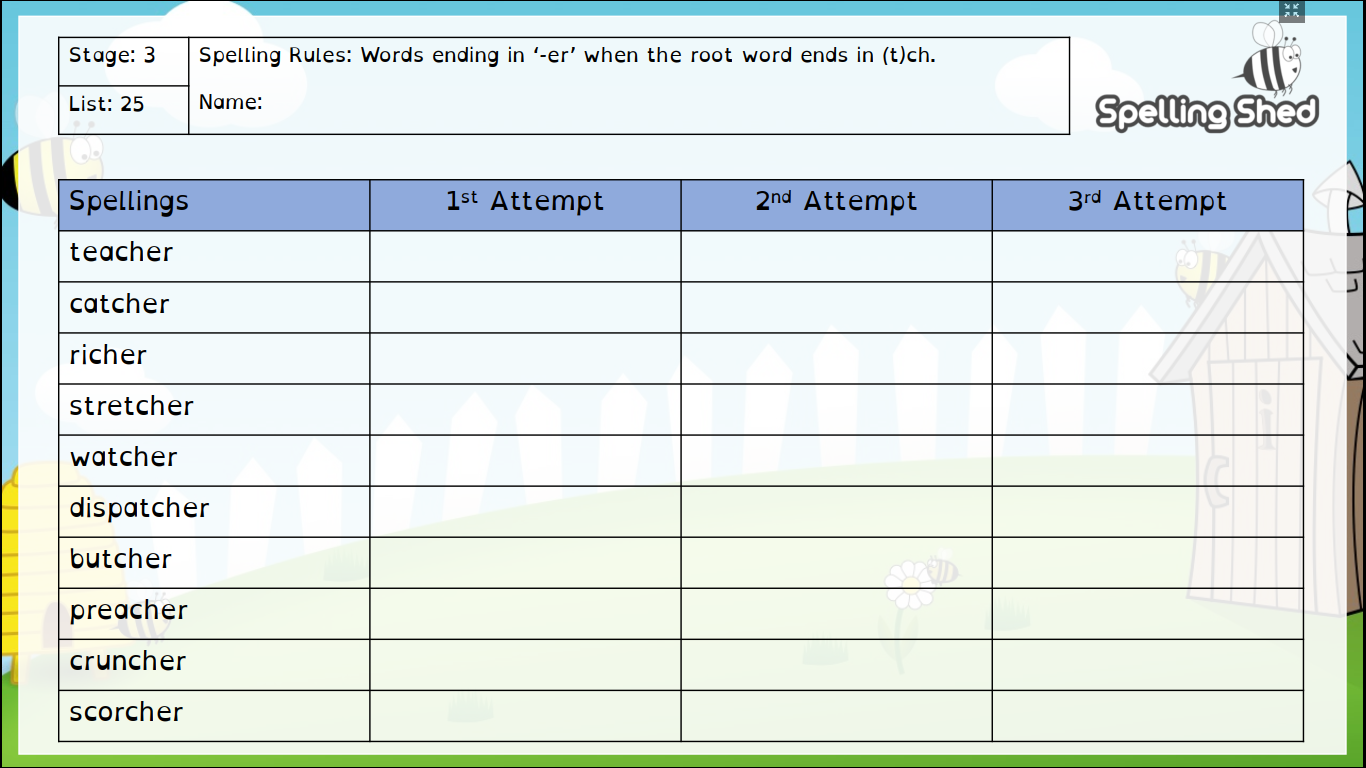 Week 2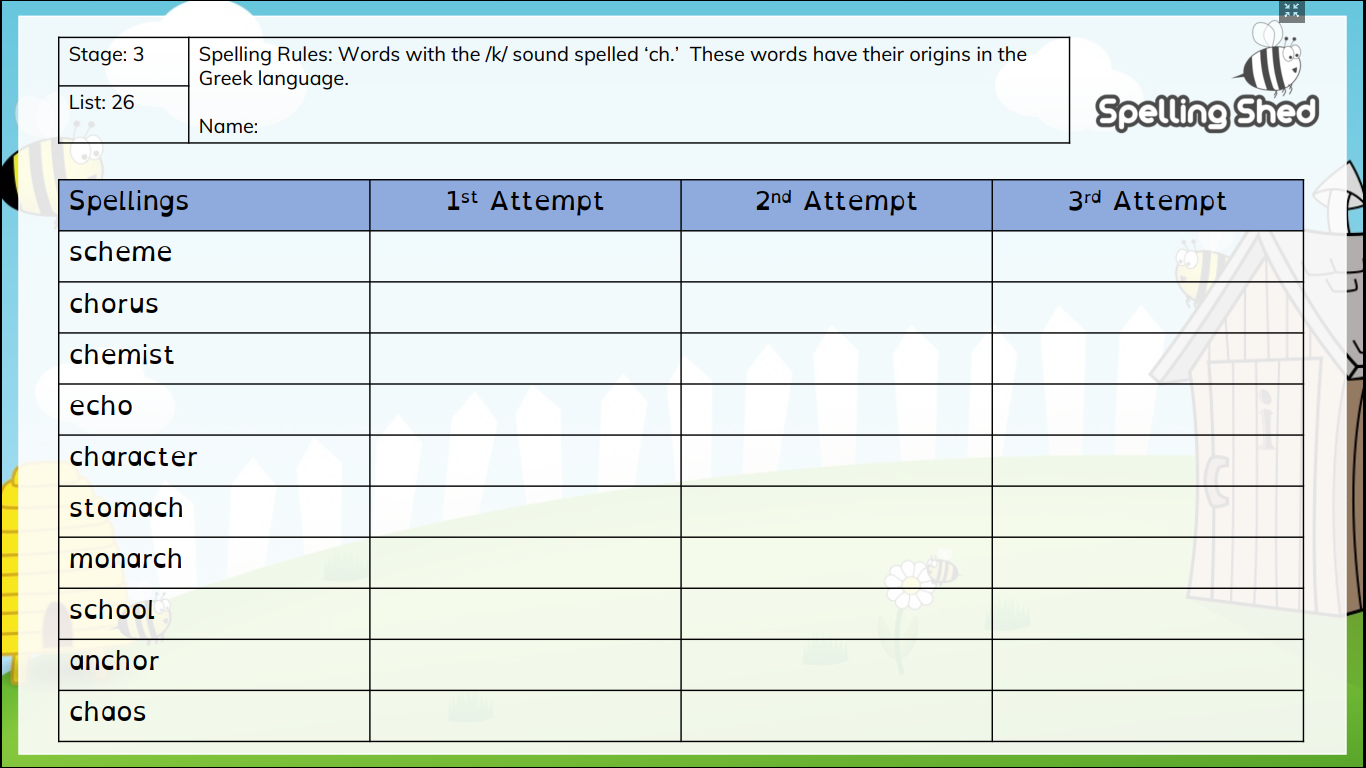 Week 3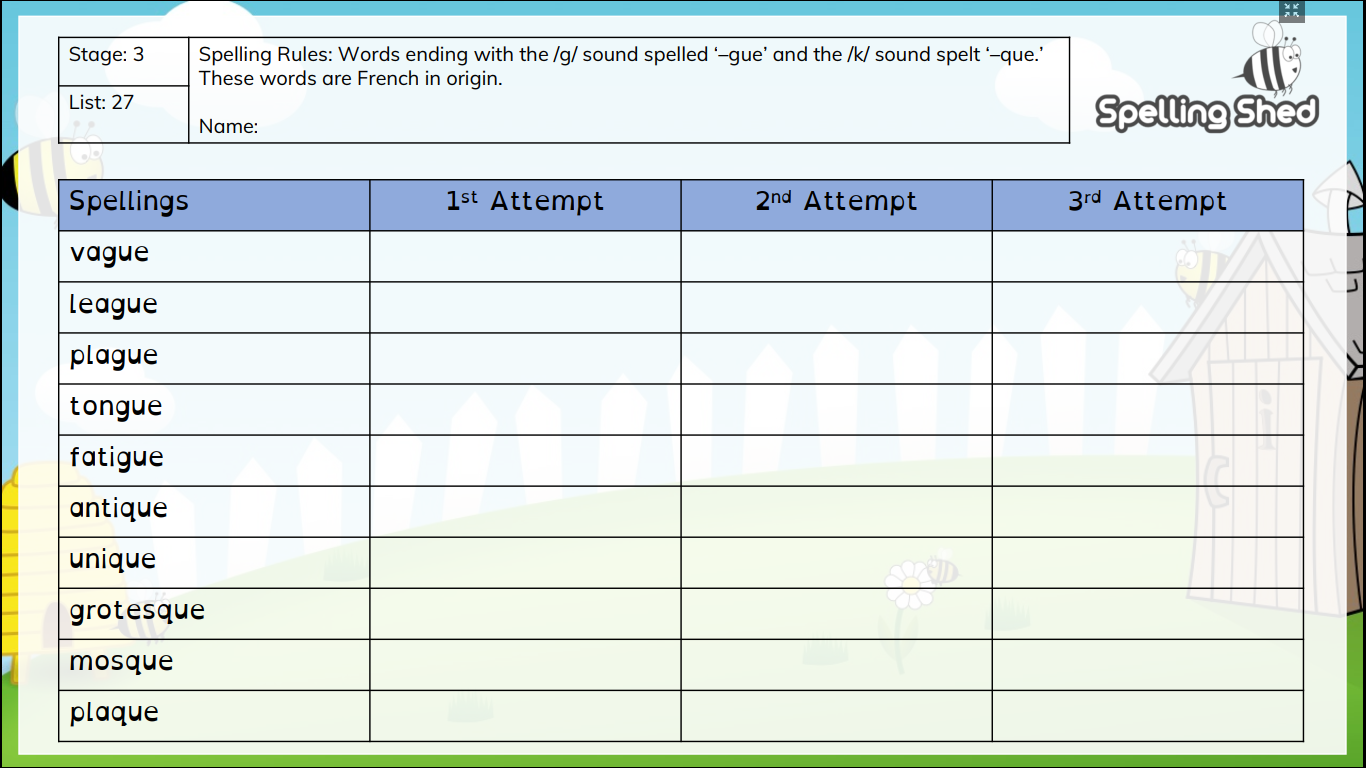 Week 4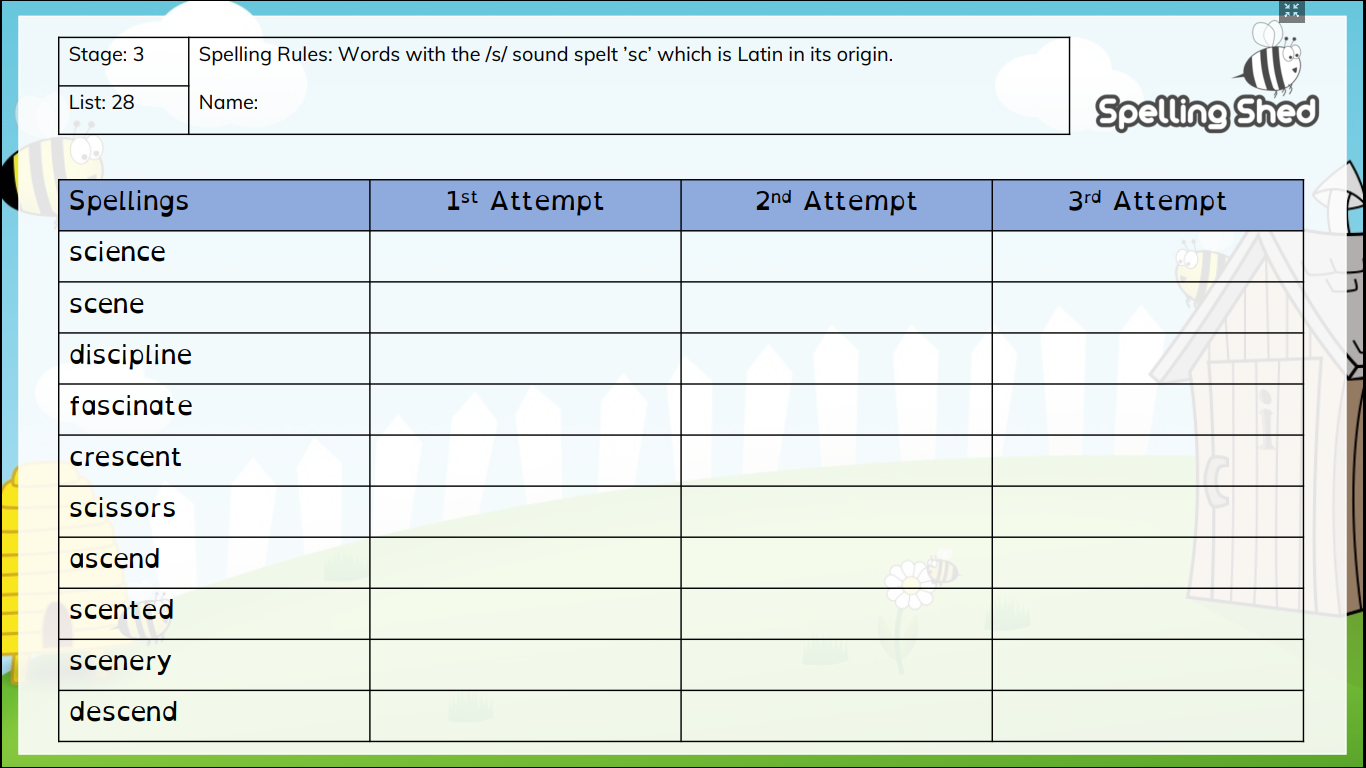 Week 5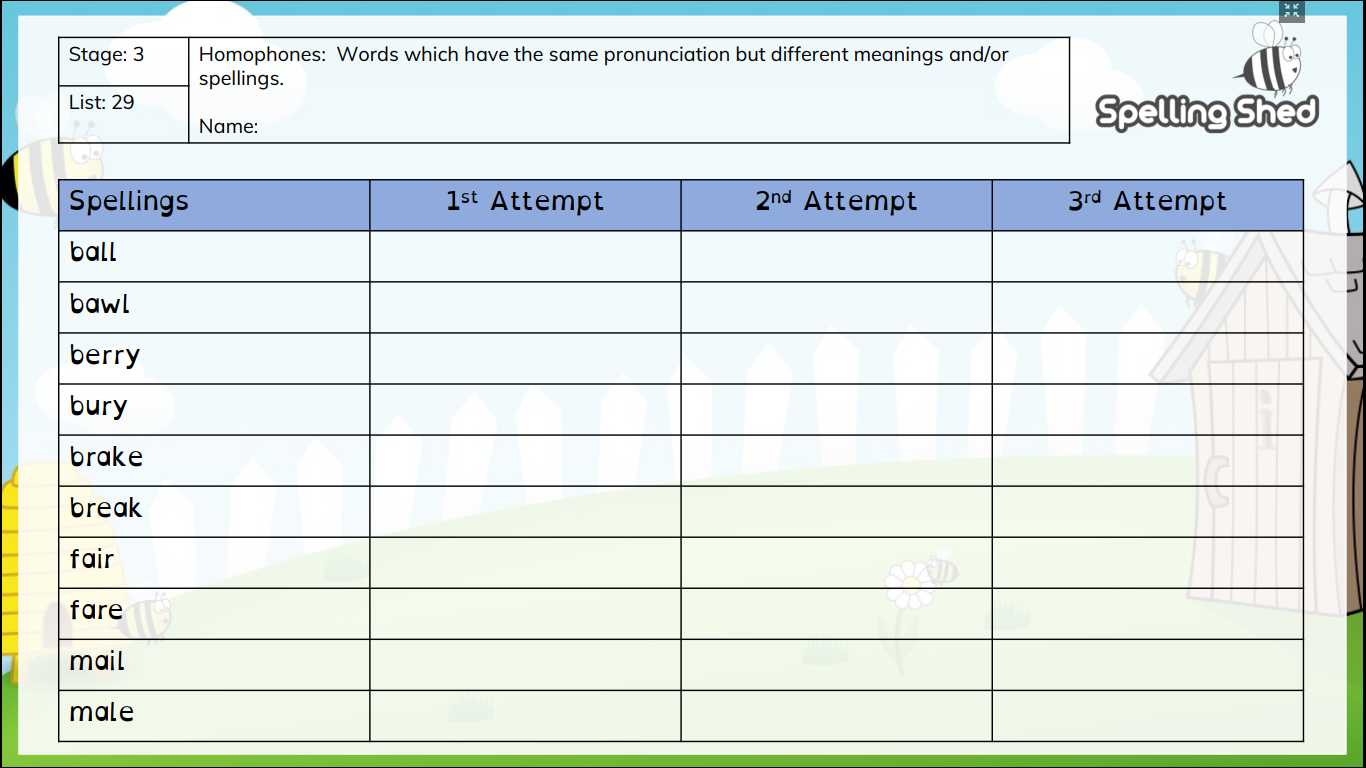 An additional list for over May half term 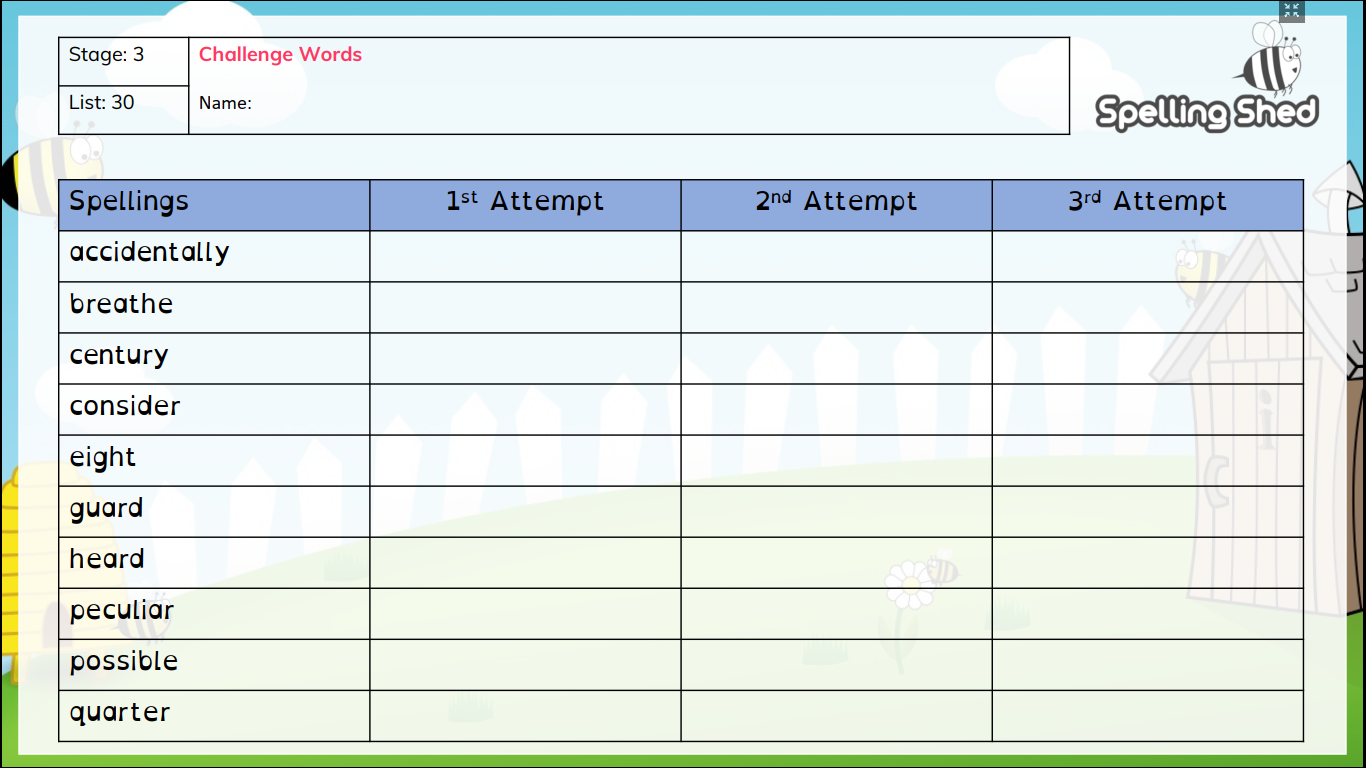 